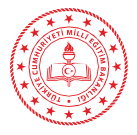 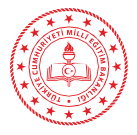 10. SINIF ALMANCA DERSİ2. DÖNEM 1. ORTAK YAZILI KONU SORU DAĞILIM TABLOSUSENARYO 1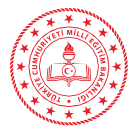 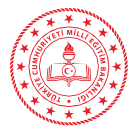 10. SINIF ALMANCA DERSİ2. DÖNEM 1. ORTAK YAZILI KONU SORU DAĞILIM TABLOSUSENARYO 210. SINIF ALMANCA DERSİ2. DÖNEM 1. ORTAK YAZILI KONU SORU DAĞILIM TABLOSUSENARYO 310. SINIF ALMANCA DERSİ2. DÖNEM 1. ORTAK YAZILI KONU SORU DAĞILIM TABLOSUSENARYO 410. SINIF ALMANCA DERSİ2. DÖNEM 1. ORTAK YAZILI KONU SORU DAĞILIM TABLOSUSENARYO 510. SINIF ALMANCA DERSİ2. DÖNEM 2. ORTAK YAZILI KONU SORU DAĞILIM TABLOSUSENARYO 110. SINIF ALMANCA DERSİ2. DÖNEM 2. ORTAK YAZILI KONU SORU DAĞILIM TABLOSUSENARYO 210. SINIF ALMANCA DERSİ2. DÖNEM 2. ORTAK YAZILI KONU SORU DAĞILIM TABLOSUSENARYO 310. SINIF ALMANCA DERSİ2. DÖNEM 2. ORTAK YAZILI KONU SORU DAĞILIM TABLOSUSENARYO 410. SINIF ALMANCA DERSİ2. DÖNEM 2. ORTAK YAZILI KONU SORU DAĞILIM TABLOSUSENARYO 5Tema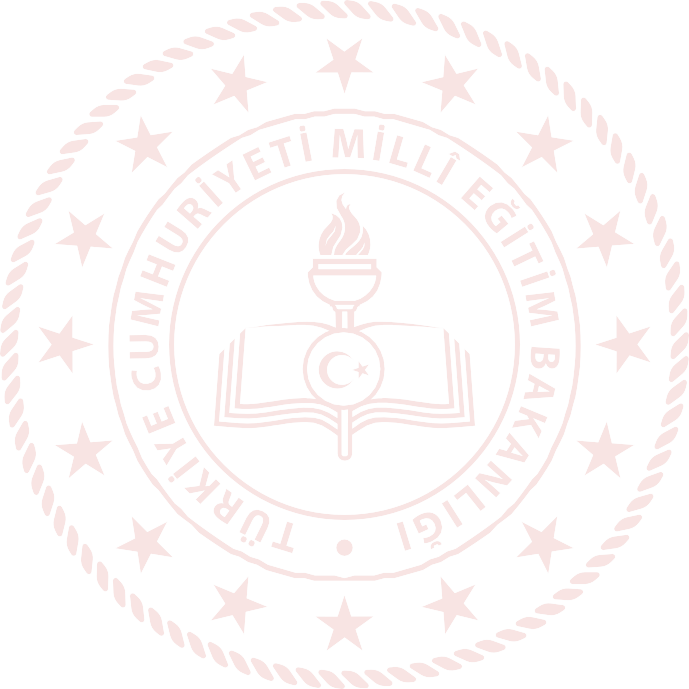                                                        KazanımlarSoru SayısıFreizeitaktivitäten18. Kann kurze, einfache Texte Satz für Satz lesen und verstehen, indem er/sie bekannte Namen, Wörter und einfachste Wendungen heraussucht und, wenn nötig, den Text mehrmals liest. .2Freizeitaktivitäten19. Kann einfache Wendungen und Sätze über sich selbst und fiktive Menschen schreiben: was sie tun. 2Freizeitaktivitäten20. Kann einfache, isolierte Wendungen und Sätze schreiben. 1Freizeitaktivitäten21. Kann einen vorgegebenen Textrahmen vervollständigen. 2Freizeitaktivitäten22. Kann über eigene Absichten schreiben. 1Tema                                                       KazanımlarSoru SayısıFreizeitaktivitäten18. Kann kurze, einfache Texte Satz für Satz lesen und verstehen, indem er/sie bekannte Namen, Wörter und einfachste Wendungen heraussucht und, wenn nötig, den Text mehrmals liest. .1Freizeitaktivitäten19. Kann einfache Wendungen und Sätze über sich selbst und fiktive Menschen schreiben: was sie tun. 1Freizeitaktivitäten20. Kann einfache, isolierte Wendungen und Sätze schreiben. 2Freizeitaktivitäten21. Kann einen vorgegebenen Textrahmen vervollständigen. 2Freizeitaktivitäten22. Kann über eigene Absichten schreiben. 1Tema                                                       KazanımlarSoru SayısıFreizeitaktivitäten18. Kann kurze, einfache Texte Satz für Satz lesen und verstehen, indem er/sie bekannte Namen, Wörter und einfachste Wendungen heraussucht und, wenn nötig, den Text mehrmals liest. .1Freizeitaktivitäten19. Kann einfache Wendungen und Sätze über sich selbst und fiktive Menschen schreiben: was sie tun. 1Freizeitaktivitäten20. Kann einfache, isolierte Wendungen und Sätze schreiben. 1Freizeitaktivitäten21. Kann einen vorgegebenen Textrahmen vervollständigen. 1Freizeitaktivitäten22. Kann über eigene Absichten schreiben. 1Tema                                                       KazanımlarSoru SayısıFreizeitaktivitäten18. Kann kurze, einfache Texte Satz für Satz lesen und verstehen, indem er/sie bekannte Namen, Wörter und einfachste Wendungen heraussucht und, wenn nötig, den Text mehrmals liest. .1Freizeitaktivitäten19. Kann einfache Wendungen und Sätze über sich selbst und fiktive Menschen schreiben: was sie tun. 1Freizeitaktivitäten20. Kann einfache, isolierte Wendungen und Sätze schreiben. 2Freizeitaktivitäten21. Kann einen vorgegebenen Textrahmen vervollständigen. 1Freizeitaktivitäten22. Kann über eigene Absichten schreiben. 1Tema                                                       KazanımlarSoru SayısıFreizeitaktivitäten18. Kann kurze, einfache Texte Satz für Satz lesen und verstehen, indem er/sie bekannte Namen, Wörter und einfachste Wendungen heraussucht und, wenn nötig, den Text mehrmals liest. .2Freizeitaktivitäten19. Kann einfache Wendungen und Sätze über sich selbst und fiktive Menschen schreiben: was sie tun. 2Freizeitaktivitäten20. Kann einfache, isolierte Wendungen und Sätze schreiben. Freizeitaktivitäten21. Kann einen vorgegebenen Textrahmen vervollständigen. Freizeitaktivitäten22. Kann über eigene Absichten schreiben. 1TemaKazanımlarSoru Sayısı     EİNKAUFEN19. Kann vertraute Namen, Wörter und ganz elementare Wendungen in einfachen Mitteilungen in Zusammenhang mit den üblichsten Alltagssituationen erkennen. 4     EİNKAUFEN. 23. Kann einzelne vertraute Namen, Wörter und ganz einfache Sätze schreiben. 4TemaKazanımlarSoru Sayısı     EİNKAUFEN19. Kann vertraute Namen, Wörter und ganz elementare Wendungen in einfachen Mitteilungen in Zusammenhang mit den üblichsten Alltagssituationen erkennen. 3     EİNKAUFEN. 23. Kann einzelne vertraute Namen, Wörter und ganz einfache Sätze schreiben. 4TemaKazanımlarSoru Sayısı     EİNKAUFEN19. Kann vertraute Namen, Wörter und ganz elementare Wendungen in einfachen Mitteilungen in Zusammenhang mit den üblichsten Alltagssituationen erkennen. 3     EİNKAUFEN. 23. Kann einzelne vertraute Namen, Wörter und ganz einfache Sätze schreiben. 3TemaKazanımlarSoru Sayısı     EİNKAUFEN19. Kann vertraute Namen, Wörter und ganz elementare Wendungen in einfachen Mitteilungen in Zusammenhang mit den üblichsten Alltagssituationen erkennen. 1     EİNKAUFEN. 23. Kann einzelne vertraute Namen, Wörter und ganz einfache Sätze schreiben. 4TemaKazanımlarSoru Sayısı     EİNKAUFEN19. Kann vertraute Namen, Wörter und ganz elementare Wendungen in einfachen Mitteilungen in Zusammenhang mit den üblichsten Alltagssituationen erkennen. 2     EİNKAUFEN. 23. Kann einzelne vertraute Namen, Wörter und ganz einfache Sätze schreiben. 4